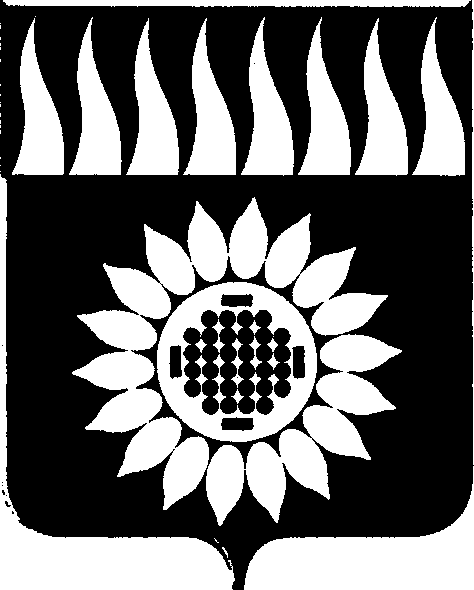 ГОРОДСКОЙ ОКРУГ ЗАРЕЧНЫЙД У М Ашестой  созыв____________________________________________________________ДВЕНАДЦАТОЕ ОЧЕРЕДНОЕ ЗАСЕДАНИЕР Е Ш Е Н И Е30.03.2017 г. № 50-РО внесении изменений в решение Думы от 22.12.2016 г. № 64-Р «О бюджете городского округа Заречный на 2017 год и плановый период 2018-2019 годов»В соответствии со статьей 92.1 Бюджетного кодекса Российской Федерации, с Положением о бюджетном процессе в городском округе Заречный, на основании статей 25, 31 Устава городского округа Заречный,Дума решила:1. Внести в решение Думы городского округа Заречный 22 декабря 2016 года № 64-Р «О бюджете городского округа Заречный на 2017 год и плановый период 2018-2019 годов» с изменениями, внесенными решениями Думы городского округа Заречный от 26 января 2017 года № 7-Р, от 14 февраля 2017 года № 23-Р, от 02 марта 2017 года № 34-Р, следующие изменения:1.1. пункт 2 изложить в следующей редакции:«2. Установить общий объем расходов местного бюджета:1 421 401 714,79 руб. на 2017 год;1 045 050 230 руб. на 2018 год;1 034 822 712 руб. на 2019 год.1.2. пункт 3 изложить в следующей редакции:«3. Установить дефицит местного бюджета:420 915 194,79 руб. на 2017 год;16 399 981 руб. на 2018 год;21 108 282 руб. на 2019 год.1.3. утвердить распределение бюджетных ассигнований по разделам, подразделам, целевым статьям (муниципальным программам и непрограммным направлениям деятельности), группам и подгруппам видов расходов классификации расходов бюджетов на 2017 год (приложение № 5) в новой редакции;1.4. утвердить ведомственную структуру расходов бюджета городского округа Заречный на 2017 год (приложение № 7) в новой редакции;1.5. утвердить свод источников финансирования дефицита бюджета городского округа Заречный на 2017 год (приложение № 10) в новой редакции;1.6. утвердить перечень муниципальных программ городского округа Заречный, подлежащих реализации в 2017 году (приложение № 14) в новой редакции;1.7. пункт 15 изложить в следующей редакции: «15. Утвердить объем бюджетных ассигнований Дорожного фонда городского округа Заречный:99 487 118,16 руб. на 2017 год;20 576 023 руб. на 2018 год;20 576 023 руб. на 2019 год.2.  Опубликовать настоящее решение в установленном порядке.Председатель Думы городского округа                   					В.Н. БоярскихГлава городского округа                                        					А.В. Захарцев